                                                                     Акция                                   «Письмо водителю»                     (Воспитатели группы «Теремок» Ушакова О.В. Шульгина Е.В 2023.г)Актуальность:Дети часто попадают в аварийные ситуации на улицах и дорогах. Поэтому одной из важных задач в обеспечении безопасности дорожного движения является профилактика детского дорожно-транспортного травматизма в дошкольных организациях.Для детей дошкольного возраста взрослый является непререкаемым авторитетом, примером для подражания. Вырастая, дети воспроизводят стереотипы поведения, заложенные мамой и папой, бабушками и дедушками. И если по дороге в детский сад мама вместе с ребенком перебегает проезжую часть в неположенном месте, то ребенок усваивает, что и ему нужно так поступать.Планомерная работа не только с детьми, но и со значимыми для них взрослыми позволит сформировать у современных родителей ответственность за воспитание у своих детей правильного поведения на улицах и дорогах.Цель: пропаганда безопасного поведения участников дорожного движения, предотвращение ДТП с участием детей.Задачи: Образовательные:
-обобщать и систематизировать знания по ПДД;
- закреплять навыки безопасного, культурного поведения на дорогах; 
- повысить уровень правосознания участников дорожного движения.
Оздоровительные: -воспитание бережного и заботливого отношения к своему здоровью и здоровью окружающих;-воспитывать ответственность за свою жизнь и жизнь других участников дорожного движения.Воспитательные: 
-воспитывать культуру, взаимоуважение, дорожный этикет всех участников дорожного движения; 
-привлечь внимание детей и взрослых к проблемам обеспечения безопасности на дорогах;
- вовлечь родителей в воспитательно-образовательный процесс.Место проведения: детский сад
Участники акции: дети, воспитатели, родители.
Оборудование: письма водителям, памятки для пешеходов и водителей,Ход акции:Дети, педагоги, собираются на территории учреждения. В руках у детей «письма водителям».
Добрый день. Сегодня мы проводим акцию «Письмо водителю» и  предлагаем вам стать участником акции. Пожалуйста, ответьте на несколько вопросов.Примерные вопросы участников акции:
Дети ведут диалог с родителями:-С какого момента вы стали участником дорожного движения?
-Вы всегда пользуетесь ремнем безопасности?Разговариваете ли вы по телефону за рулем? 
-Соблюдаете ли вы законы Р.Ф?-Для детей, ваше поведение на дороге является примером для подражания ?-Вы всегда соблюдаете правила дорожного движения? Дорогой участник дорожного движения, вам передали письмо. Прочитайте и задумайтесь, о том, что там написано.Итог: Молодцы, ребята! Вы активно участвовали в акции «Письмо водителю», раздали родителям письма, призвали взрослых быть заботливыми по отношению к детям, соблюдать правила дорожного движения.
Мы думаем, что и вам эта акция всем помогла вспомнить законы дороги.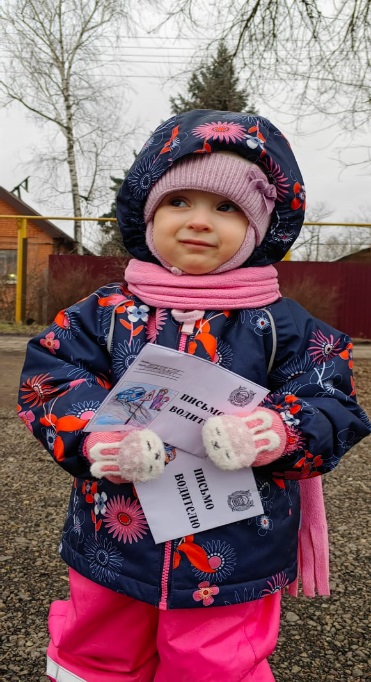 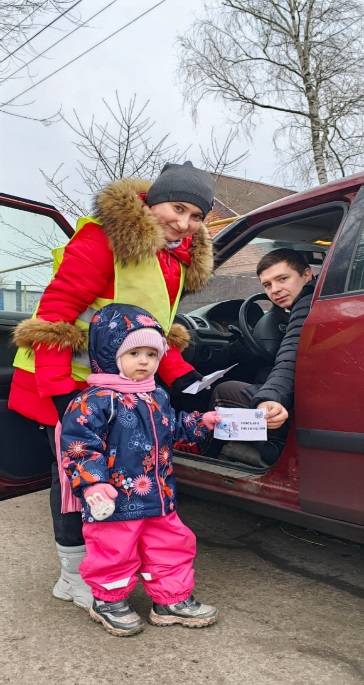 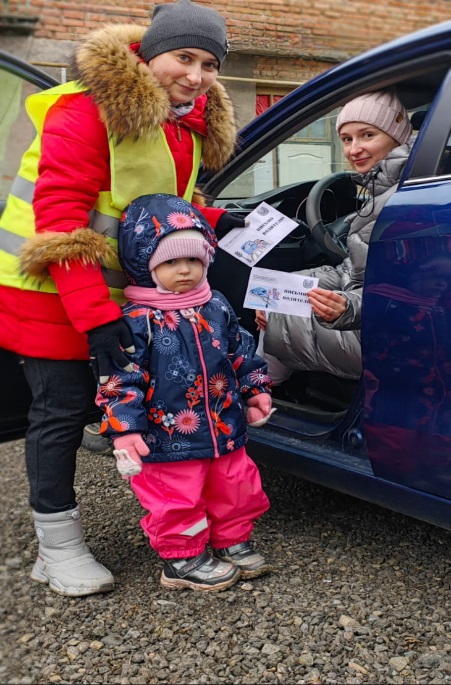                                     Наша акция прошла удачно!